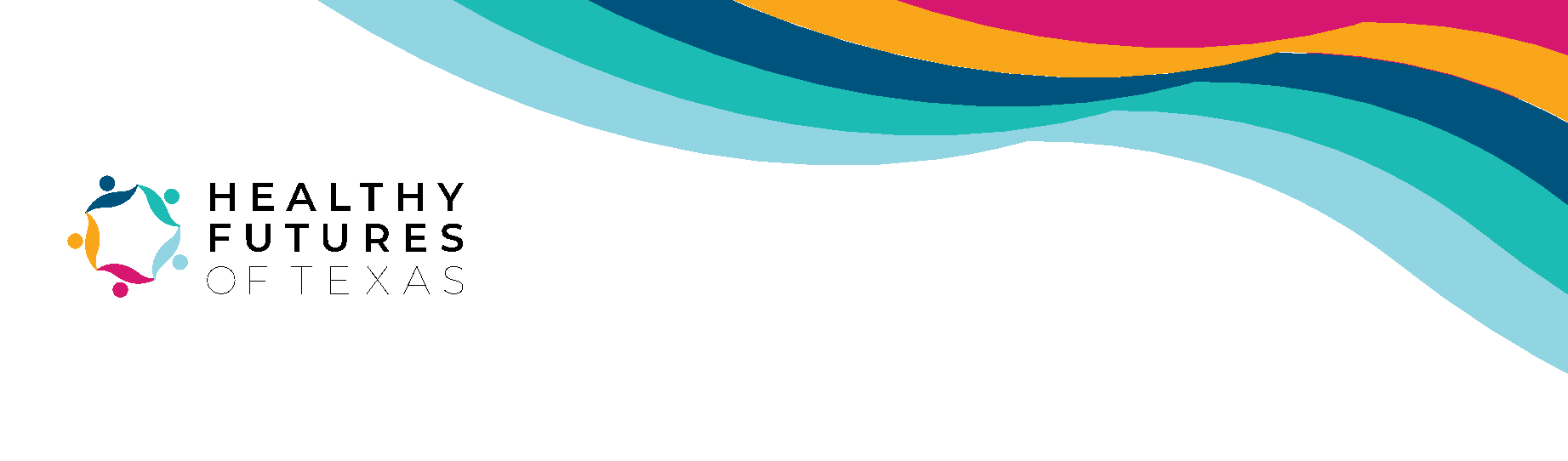 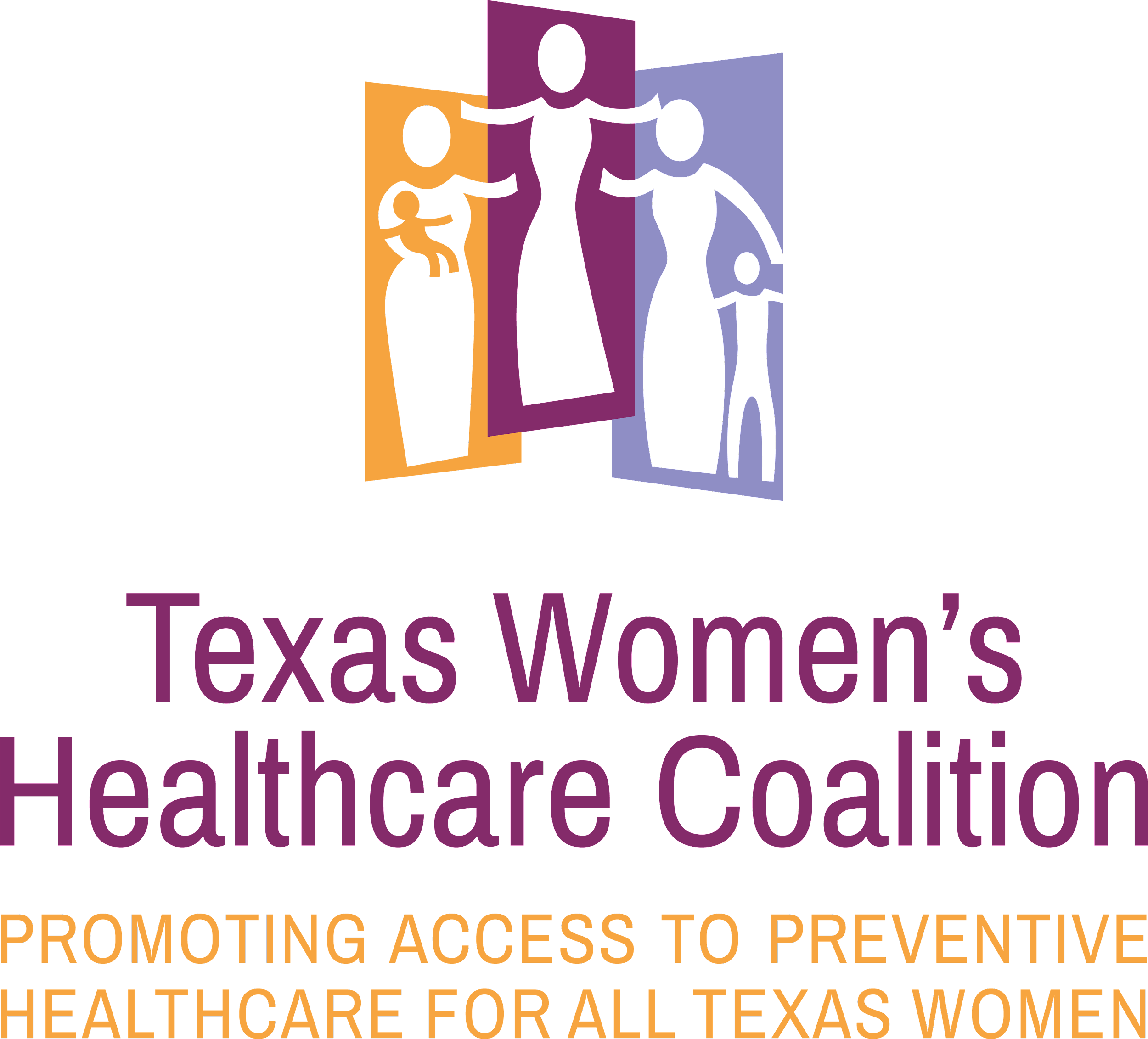 Healthy Futures of Texas (HFTX) Job Description: Policy and Data InternTexas Women’s Healthcare Coalition ProjectHealthy Futures of Texas is a nonprofit organization dedicated to reducing teen and unplanned pregnancy in Bexar County and surrounding areas. We believe that all young people deserve to reach their full potential— and become parents at a time that is right for them and their family. JOB TITLE: Policy and Data InternREPORTS TO: Policy and Advocacy Associate JOB SUMMARY: This part-time, paid intern position is responsible for supporting the work of the Texas Women’s Healthcare Coalition, including data analysis, research, and policy analysis. ESSENTIAL JOB FUNCTIONS:Data analysisAnalyze datasheets in Excel and produce graphs to communicate trendsCommunications analytics - analyze monthly reports, use graphs and other tools to depict trendsData entrySynthesize complex policy and meeting discussions into understandable documents like meeting minutes for disseminationCreate maps using data (e.g. of coalition member organizations across the state, populations)Map population and health data by legislative districts in TexasConduct research and literature reviews in relevant areas such as, but not limited to:Disparities in reproductive health and access to preventive healthcare services in Texas and the USContraceptive methods utilization and trendsMedia contact researchOther duties as assignedEDUCATION AND EXPERIENCE QUALIFICATIONS:Bachelor's degreeExperience collecting data for research and study purposes Experience managing and analyzing quantitative/qualitative data sets Demonstrated passion for social justice, particularly reproductive justiceStrong organizational skills, including the ability to work independently and manage own projects in a fast‐moving environmentExcellent verbal and written communication skills Personal transportation and cell phonePREFERRED QUALIFICATIONS:Current graduate student or recent graduate of a master’s program in public health, policy, public administration, public affairs or related fieldExperience with the legislative process at the state level, particularly in TexasKnowledge of and comfort with reproductive and sexual health issuesBilingual (English and Spanish)Proficiency with social media, such as Facebook, Twitter, Emma, and WordPressWORKING CONDITIONS & TRAVEL REQUIREMENTS:Virtual, In office, and possible occasional travel to San Antonio officeAPPLICATION PROCEDURE: Please email a cover letter describing interest and qualifications, a resume. and a list of 3 professional references to: eramirez@hf-tx.orgAPPLICATION CLOSE DATE: Open until filled. Ideally for a mid-end January start date. Healthy Futures of Texas is an equal-opportunity employer; women, people of color, members of LGBTQ communities, and people with disabilities are encouraged to apply. Applicants should be aware that a criminal background check and drug screen will be required prior to hiring.